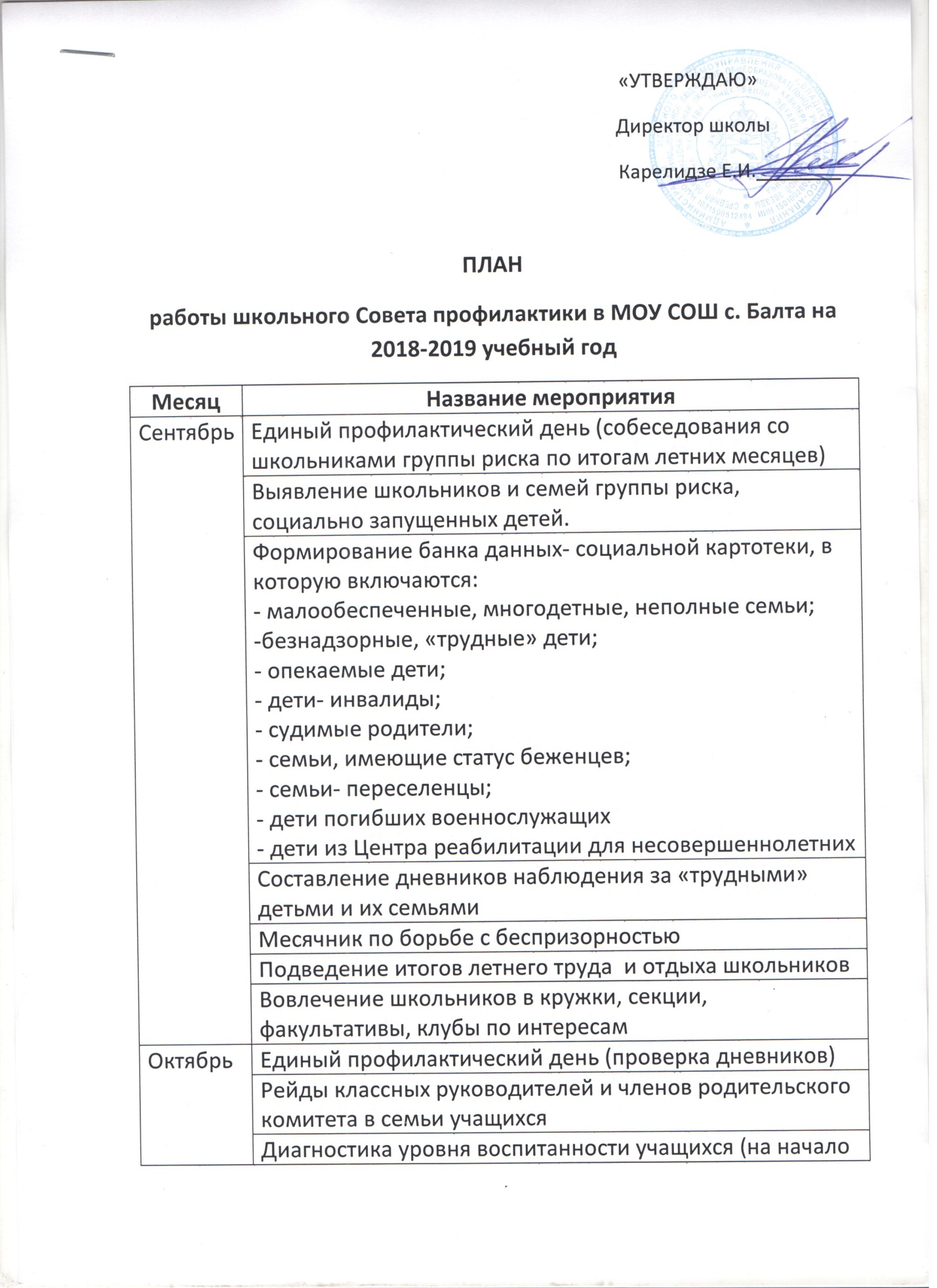                                                                                  «УТВЕРЖДАЮ»                                                                                    Директор школы                                                                                 Карелидзе Е.И.________ПЛАНработы школьного Совета профилактики в МОУ СОШ с. Балта на 2018-2019 учебный годМесяцНазвание мероприятияСентябрь Единый профилактический день (собеседования со школьниками группы риска по итогам летних месяцев)Сентябрь Выявление школьников и семей группы риска, социально запущенных детей.Сентябрь Формирование банка данных- социальной картотеки, в которую включаются:- малообеспеченные, многодетные, неполные семьи;-безнадзорные, «трудные» дети;- опекаемые дети;- дети- инвалиды;- судимые родители;- семьи, имеющие статус беженцев;- семьи- переселенцы;- дети погибших военнослужащих- дети из Центра реабилитации для несовершеннолетнихСентябрь Составление дневников наблюдения за «трудными» детьми и их семьямиСентябрь Месячник по борьбе с беспризорностьюСентябрь Подведение итогов летнего труда  и отдыха школьниковСентябрь Вовлечение школьников в кружки, секции, факультативы, клубы по интересамОктябрь Единый профилактический день (проверка дневников)Октябрь Рейды классных руководителей и членов родительского комитета в семьи учащихсяОктябрь Диагностика уровня воспитанности учащихся (на начало года)Октябрь Итоги контроля за посещаемостью учебных занятий за 1 четвертьОктябрь Планирование занятости школьников в период осенних каникулНоябрь Месячник по профилактике правонарушений:- рейды в семьи;- классные часы «Ваши права юные россияне», «Урок гражданина», «Законы об ответственности несовершеннолетних» и др.;- выпуск бюллетеней «Тебе, подросток» «Мы выбираем здоровый образ жизни»;-  индивидуальная работа с детьми и родителями;- лекции по вопросам профилактики наркомании, алкоголизма, ВИЧ-инфекции и тд.;- встречи с работниками РОВД, комиссии по делам несовершеннолетних;- различные мероприятия, посвященные изучению правил дорожного движения и пожарной безопасности;- мероприятия, посвященные Всемирному дню борьбы со СПИДом.Декабрь Единый профилактический день (работа с семьями, уклоняющимися от воспитания детей)Декабрь Итоги контроля за посещаемостью учебных занятий за 2 четверть.Декабрь Планирование занятости учащихся в период зимних каникул.Январь Единый профилактический день ( учет успеваемости, посещаемости, выполнение режима дня)Январь Подготовка к месячнику гражданско-патриотического воспитанияФевраль Месячник гражданско-патриотического воспитания.Февраль Педагогический лекторий для родителейМарт Единый профилактический день (проверка дневников)Март Итоги контроля за посещаемостью учебных занятий за 3 четверть.Март Планирование занятости учащихся в период весенних  каникул.Апрель Месячник профилактической работы с детьми и подростками.Помощь в дальнейшем определении (обучении, трудоустройстве) учащихся из неблагополучных семей.Собеседование  со школьниками группы риска и их родителями по вопросу летней занятости.Май Анализ работы школы по профилактике правонарушений.Май Диагностика уровня воспитанности учащихся (на конец года)Май Планирование летнего отдыха школьников.Май Формирование школьной производственной бригадыВ течение всего года Работа по обеспечению безопасности жизнедеятельности школьников.В течение всего года Организация консультативной помощи учащимся группы риска по различным предметам.В течение всего года Отчеты классных руководителей о работе по профилактике правонарушений.В течение всего года Оформление документации в комиссию по делам несовершеннолетних.В течение всего года Заседания Совета профилактики по вопросам:- профилактика нарушений школьной дисциплины, пропусков уроков, неуспеваемости;- выполнение родителями и опекунами своих обязанностей;- постановка на внутришкольный  учет и снятие с внутришкольного учета и др.